Datos Históricos de la Devoción a María Niña Divina Infantita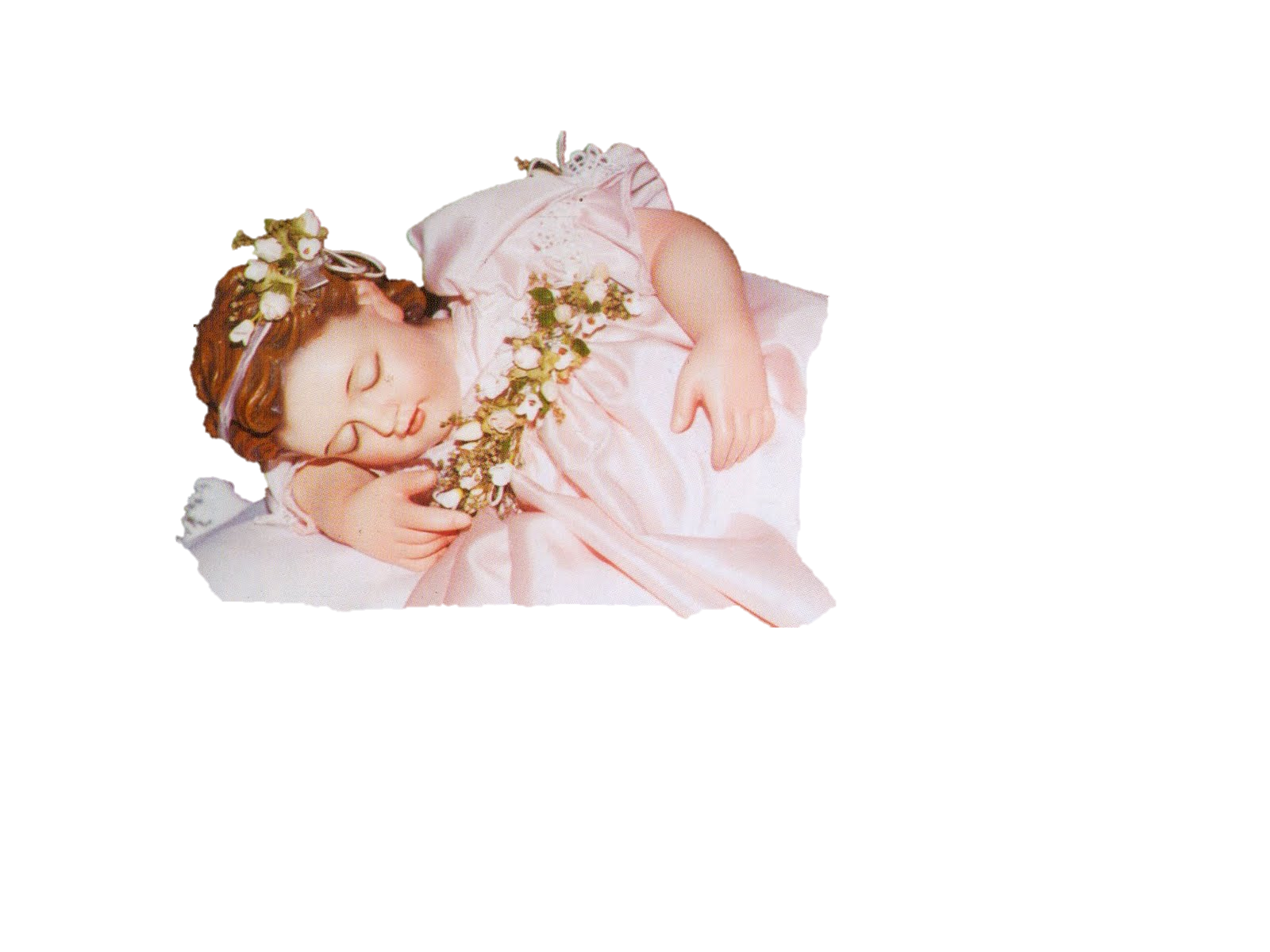 La Santísima Virgen María recién nacida se venera desde los primeros siglos en Jerusalén. El Papa Sergio I apoyó esta devoción en el siglo VII, estableció la fiesta de la Natividad de María y mandó se hiciera una procesión del templo de San Adriano a Santa María la Mayor.En la ciudad de Milán, Italia se venera a María Bambina (bebé) con las hermanas de la Caridad desde el año de 1735. Este lugar fue visitado por el Papa Juan Pablo II quién oró frente a la imagen de María Bambina.En la ciudad de México es donde ocurre la revelación de esta advocación, en el Convento San José de Gracia el 6 de enero de 1840 Sor Magdalena, monja concepcionista está adorando al niño Jesús cuando le es llegada una visión: La Virgen María se le presenta como una bebé recién nacida, vestida de Reina, sobre una nube, rodeada de angelitos diciéndole: “Concederé al que me honre en mi infancia cuantas gracias me pidiere pues es una advocación muy olvidada”.Posteriormente Sor Magdalenita lucha por dar a conocer la nueva devoción, un día mientras hace limpieza encuentra la cabeza de la escultura de un ángel, en ella descubre que modificándolo un poco vería el rostro de la Virgen Niña, después manda a hacer la primera imagen de María Niña Divina Infantita tal y como la vio en su visión. Al darla a conocer los presbíteros prohíben esta advocación por lo que Sor Magdalenita viaja a Roma y asiste con el Papa Gregorio XVI para que la apruebe, quién como respuesta la autoriza, manda imprimir novena, oraciones y la colma de indulgencias.La imagencita por obra de Dios hizo muchos milagros y rápidamente se extendió la devoción a María Niña Divina Infantita hasta la muerte de Sor Magdalenita en 1859.La devoción queda a cargo de Sor Guadalupe (madre superiora del convento) quién después de 20 años de la muerte de sor Magdalenita manda esculpir una segunda imagen de la Virgen Niña, más pequeña, pero no fue de su agrado así que la guardó en su ropero y no se ocupó más del asunto.El 12 de noviembre de 1860 nace María del Rosario Arrevillaga Escalada que bien podría llamarse hija del Rosario, sus padres oraban insistentemente a la Virgen María todos los días de madrugada para que se les concediera la gracia de ser de nuevo papás, y así fue.Rosarito a los 19 años es invitada a cantar en la toma de hábito de las monjas concepcionistas que se encontraban escondidas en una casa por las guerras, es ahí donde conoce a María Niña Divina Infantita y se enamora perdidamente de ella exclamando: ¡Así es como llena mi corazón!En octubre Sor Guadalupe le obsequia a Rosarito la imagencita que había dejado guardada en su ropero. Rosarito al tenerla dijo cosas que fueron proféticas: esta imagencita que consideraron fea hará en nombre de Dios muchos milagros, los más grandes la religión y de la sociedad le pedirán favores en la casa que tendrá en el sitio más elegante de la ciudad.Rosarito vivía en un lugar muy pobre de la ciudad de México y fue ahí donde comenzó el altar a María Niña Divina Infantita, después levando la imagen de casa en casa se logró extender rápidamente la devoción al curarse una niña ciega, convertirse un pecador y muchos milagros más, creció tanto que en época de exámenes había largas filas para pedir favores.Rosarito siempre tuvo un trato intimo con Jesús Eucaristía nada hacía sin que hubiese salido primero de su oración frente al Santísimo, a pesar de que su mamá padecía epilepsia y su padre ya había fallecido tenía una gran fortaleza espiritual, con la cual consiguió un terreno en el centro de la ciudad para construirle el templo a María Niña Divina Infantita, fundó una organizada asociación para que pudiera proveer de dinero la construcción que se inició el 15 de enero de 1900. Fue ella quien convenció al padre Federico Salvador y Ramón de la advocación de María Niña. Le infundió el amor por ella y juntos comenzaron las raíces espirituales de este Carisma. El día del sagrado Corazón de Jesús al comulgar sintió la necesidad de ser religiosa, se lo comunicó al Padre Federico y juntos rezaron el Magníficat exclamando: ¡Ya nació la Esclavitud! Fundando así la nueva orden religiosa: Esclavas de la Inmaculada Niña (1901).El 29 de agosto de 1903 fue terminado el templo y en medio de fervorosas oraciones, carruajes, obispos, sacerdotes, religiosos y religiosas la imagencita fue colocada en su altar.Después de recibir innumerables desprecios y maltratos durante la construcción, concluía la primera parte de su misión, pues tanto Rosarito como el Padre Federico se preocuparon por la niñez y la juventud, fundaron escuelas para niños pobres y asistieron a los más necesitados trabajando arduamente para los cielos hasta su muerte. Ambos mueren con el deseo de ver sacerdotes de la Virgen Niña.Al fallecer Rosarito encarga la congregación de las Esclavas a la Madre Alma Muriel, quién pidió a Rosarito justo antes de morir como Eliseo a Elías: ¡Dame tú Espíritu! Pues lo necesitaba y faltaba la corte de sacerdotes para María Niña Divina Infantita, misión que la Madre Almita Continuó con el Padre Vicente Echarri Gil a quién logró transmitirle el amor de la Virgen Niña y en consecuencia él se convirtió en el fundador de los sacerdotes Misioneros de la Natividad de María.El carismático Padre Vicente nació el 3 de octubre de 1903, cabe destacar su vida pues padeció tuberculosis, lo que causó que las autoridades eclesiásticas prohibieran su ordenación, él ante esta situación expresó: Si una misa vale mi ordenación, por esa misa será satisfactorio mi ministerio al Señor, concediéndole así ser ordenado sacerdote. Fue tan grande su amor por Dios y María Niña que le concedieron 101 años de vida cuando se le daba por muerto alrededor de los 20.El 7 de junio de 1987 nace en San Buenaventura Chihuahua un movimiento de niños (Amiguitos de María Niña) por necesidad pastoral pues hacían su primera comunión a los 7 años y hasta los 10 volvían al catecismo. Al llegar a la adolescencia se niegan a dejar el grupo y se crea Misioneritos de María Niña, más tarde en su juventud continúan como Esclavitos de María Niña, después se fundan los grupos juveniles de María Niña (atendidos por las esclavitas), en el 2004 en León, Guanajuato los papás de los amiguitos se integran a la obra como Siervos de María Niña.A todos los grupos de María Niña se les denomina Familia Esclavitud Mariana, en ellos se manifiesta el amor a Jesús Eucaristía, a María Niña y al sacerdote. Su misión es orar por los sacerdotes y vocaciones, su objetivo: conocer, amar e imitar a María en y desde el misterio de su infancia. Se consideran semillero de virtudes pues pretenden formar hombres y mujeres de bien conociendo su iglesia a profundidad, acostumbrados desde pequeños a la oración, el sacrifico y la caridad. Su fundador es el Padre Eusebio Alonso Salazar (Misionero de la Natividad de María) en colaboración con María de la Luz Sánchez Jacinto.De los frutos, del primer grupo recordamos a Berenice que viviendo todos los días como verdadera misionerita de María Niña murió en “Olor de Santidad” a la edad de 13 años. También en la familia de Esclavitud Mariana se tienen en cuenta el testimonio de vida de Mariana Misionerita de María Niña y Daniela Amiguita de María Niña que murió pidiendo por los sacerdotes. Como frutos de la misma forma se tiene que de los integrantes de los grupos se han suscitado varias vocaciones sacerdotales y religiosas.En la visita de S.S. Benedicto XVI a México; el Papa bendijo la que puede considerarse como la tercera imagen de María Niña y que se encuentra en la casa central de los Misioneros de la Natividad de María en la ciudad de León, Guanajuato.Las imágenes están hechas para la contemplación, la oración, nos recuerdan a quienes representan y nos transmiten un mensaje de la sagrada escritura, la imagen de la Virgen María Niña nos infunde el carisma de la infancia espiritual: Mateo 18, 3; Lucas 18, 15-16; Marcos 10, 13-14 y Salmos 131.LA FIESTA DEL NACIMIENTO DE LA VIRGEN MARÍA SE CELBRA EL 8 DE SEPTIEMBREEL 8 DE CADA MES SE REZA EL ROSARIO A MARÍA NIÑA Y SE AISTE A MISA CON SU IMAGEN.PARA MAYOR INFORMACIÓN VISITA LOS SIGUIENTES ITIOS DE INTERNET:(http://divinainfantita.org) (http://divinainfantitatejupilco.jimdo.com) (http://ladivinainfantita.jimdo.com) 